ПОГОДЖЕНОКеруючий справамивиконавчого комітетуміської ради____________                  Наталія ШАБЕЛЬНИК         (підпис)                 (власне ім’я  ПРІЗВИЩЕ)   ___  ____________ 20___ року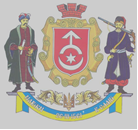 ВИКОНАВЧИЙ КОМІТЕТ СТАРОКОСТЯНТИНІВСЬКОЇ МІСЬКОЇ РАДИВИКОНАВЧИЙ КОМІТЕТ СТАРОКОСТЯНТИНІВСЬКОЇ МІСЬКОЇ РАДИІнформаційна картка адміністративної послуги«Інформаційна картка «Державна реєстрація інших речових прав, відмінних від права власності»(назва адміністративної послуги)Інформаційна картка адміністративної послуги«Інформаційна картка «Державна реєстрація інших речових прав, відмінних від права власності»(назва адміністративної послуги)Ідентифікатор послуги відповідно до Реєстру адміністративних послуг, що відображається на Гіді з державних послуг: Ідентифікатор послуги відповідно до Реєстру адміністративних послуг, що відображається на Гіді з державних послуг: Розробник:Розробник:Розробник:Затверджую:Відділ з питань державної реєстрації виконавчого комітету Старокостянтинівської міської радиНачальник відділуМ.П.______________      Юрій РЕШЕТНІК          (підпис)           (власне ім’я та ПРІЗВИЩЕ)Відділ з питань державної реєстрації виконавчого комітету Старокостянтинівської міської радиНачальник відділуМ.П.______________      Юрій РЕШЕТНІК          (підпис)           (власне ім’я та ПРІЗВИЩЕ)Відділ з питань державної реєстрації виконавчого комітету Старокостянтинівської міської радиНачальник відділуМ.П.______________      Юрій РЕШЕТНІК          (підпис)           (власне ім’я та ПРІЗВИЩЕ)Міський головаМ.П.__________              Микола МЕЛЬНИЧУК           (підпис)                  (власне ім’я та ПРІЗВИЩЕ)Розроблено: ____.____.20___Розроблено: ____.____.20___Розроблено: ____.____.20___Розроблено: ____.____.20___1Орган, що надає послугуОрган, що надає послугуВідділ з питань державної реєстрації виконавчого комітету Старокостянтинівської міської радиМісцезнаходження відділу з питань державної реєстрації: 31100, Хмельницька обл., м. Старокостянтинів, вул. Острозького, 66, тел. (0354) 3-22-10 e-mail: star_edr.@i.ua Режим роботи:Понеділок - Четвер : 08.00 – 17.15П’ятниця: 8:00 - 16:00вихідні дні: субота, неділя.2Місце подання документів та отримання результату послугиМісце подання документів та отримання результату послугиЦентр надання адміністративних послуг виконавчого комітету Старокостянтинівської міської ради або його віддалені робочі місцяМісцезнаходження ЦНАП: 31100, Хмельницька обл., м. Старокостянтинів, вул. Острозького, буд. 66, тел. (03854) 3-22-10, e-mail: starcnap@gmail.com; http://starkon.gov.ua/cnap/index.phpРежим роботи ЦНАП:Понеділок, середа, четвер: 8:00 – 17:15,вівторок: 8:00 – 20:00,п’ятниця: 8:00 - 16:00,(без обідньої перерви)вихідні дні: субота, неділя.3Перелік документів, необхідних для надання послуги, та вимоги до нихПерелік документів, необхідних для надання послуги, та вимоги до них1.Заява про державну реєстрацію прав та їх обтяжень (формується за допомогою програмних засобів ведення Державного реєстру прав). 2.Документ, що посвідчує особу заявника. 3.Реєстраційний номер облікової картки платника податку згідно з Державним реєстром фізичних осіб – платників податків (ідентифікаційний номер) - у разі подання заяви заінтересованою особою.4.Документ, що підтверджує її повноваження (довіреність, свідоцтво про народження, рішення суду) та документ, що посвідчує її особу – у разі подання заяви уповноваженою особою . 5.Документ, що посвідчує особу, яку вона представляє, та реєстраційний номер облікової картки платника податку такої фізичної особи – для уповноваженої особи, яка діє від імені фізичної особи (копія). 6.Документ, що підтверджує сплату адміністративного збору за державну реєстрацію прав. 7.Документи, що підтверджують виникнення, перехід або припинення речового права на нерухоме майно (договір оренди землі, договір про встановлення сервітуту, державний акт на право постійного користування земельною ділянкою,рішення органу виконавчої влади або органу місцевого самоврядування про надання земельної ділянки у постійне користування або про затвердження документації із землеустрою щодо формування земельної ділянки та надання її у постійне користування тощо). 4Суб’єкт звернення Суб’єкт звернення Фізичні особиЮридичні особи5Порядок та спосіб подання документівПорядок та спосіб подання документівОсобисто або через законного представника чи представника за довіреністю.6Платність надання послугиПлатність надання послугиПлатно6.1Оплата Оплата Адміністративний збір: 0,05 розміру прожиткового мінімуму для працездатних осіб, встановленого законом на 1 січня календарного року (заокруглюється до найближчих десяти гривень) – 5 робочих днів.Реквізити:Отримувач - ГУК у Хмел.обл/Старокост. мтг/22012600Код отримувача (ЄДРПОУ) - 37971775Банк отримувача – Казначейство України(ел. адм. подат.)Номер рахунку (IBAN) - UA538999980314070530000022751Код класифікації доходів бюджету - 22012600Найменування коду класифікації доходів бюджету: «Адміністративний збір за державну реєстрацію речових прав на нерухоме майно та їх обтяжень»За державну реєстрацію права власності (у тому числі довірчої власності як способу забезпечення виконання зобов’язань), проведену у строки менші, ніж передбачені статтею 19 Закону України «Про державну реєстрацію речових прав на нерухоме майно та їх обтяжень», справляється адміністративний збір у такому розмірі: 0,5 розміру прожиткового мінімуму для працездатних осіб – 2 робочі дні; 1 прожитковий мінімум для працездатних осіб – 1 робочий день; 2,5 розміру прожиткового мінімуму для працездатних осіб – 2 години.Реквізити:Отримувач - ГУК у Хмел.обл/Старокост. мтг/22012900Код отримувача (ЄДРПОУ) - 37971775Банк отримувача – Казначейство України(ел. адм. подат.)Номер рахунку (IBAN) - UA088999980314060540000022751Код класифікації доходів бюджету - 22012900Найменування коду класифікації доходів бюджету: «Плата за скорочення термінів надання послуг у сфері державної реєстрації речових прав на нерухоме майно та їх обтяжень і державної реєстрації юридичних осіб, фізичних осіб – підприємців та громадських формувань, а також плата за надання інших платних послуг, пов’язаних з такою державною реєстрацією».Адміністративний збір справляється у відповідному розмірі від прожиткового мінімуму для працездатних осіб, встановленого законом на 1 січня календарного року, в якому подаються відповідні документи для проведення державної реєстрації прав, та округлюється до найближчих 10 гривень.Примітка: перелік осіб, що звільняються від сплати адміністративного збору під час проведення державної реєстрації речових прав: 1) фізичні та юридичні особи - під час проведення державної реєстрації прав, які виникли та оформлені до проведення державної реєстрації прав у порядку, визначеному цим Законом; 2) громадяни, віднесені до категорій 1 і 2 постраждалих внаслідок Чорнобильської катастрофи; 3) громадяни, віднесені до категорії 3 постраждалих внаслідок Чорнобильської катастрофи, які постійно проживають до відселення чи самостійного переселення або постійно працюють на території зон відчуження, безумовного (обов’язкового) і гарантованого добровільного відселення, за умови, що вони станом на 1 січня 1993 року прожили або відпрацювали в зоні безумовного (обов’язкового) відселення не менше двох років, а в зоні гарантованого добровільного відселення - не менше трьох років; 4) громадяни, віднесені до категорії 4 потерпілих внаслідок Чорнобильської катастрофи, які постійно працюють і проживають або постійно проживають на території зони посиленого радіоекологічного контролю, за умови, що станом на 1 січня 1993 року вони прожили або відпрацювали в цій зоні не менше чотирьох років; 5) особи з інвалідністю внаслідок Другої світової війни, особи з числа учасників антитерористичної операції, учасників здійснення заходів із забезпечення національної безпеки і оборони, відсічі і стримування збройної агресії Російської Федерації у Донецькій та Луганській областях, яким надано статус особи з інвалідністю внаслідок війни або учасника бойових дій, та сім’ї воїнів (партизанів), які загинули чи пропали безвісти, і прирівняні до них у встановленому порядку особи; 6) особи з інвалідністю I та II груп; 7) Національний банк України; 8) органи державної влади, органи місцевого самоврядування; 9) інші особи за рішенням сільської, селищної, міської ради, виконавчий орган якої здійснює функції суб’єкта державної реєстрації прав. У разі якщо державна реєстрація права власності, проводиться у строки менші, ніж передбачені статтею 19 Закону, особи, визначені пунктами 1-9, не звільняються від сплати адміністративного збору6.2Нормативно-правові акти, на підставі яких стягується платаНормативно-правові акти, на підставі яких стягується платаЗакон України «Про державну реєстрацію речових прав на нерухоме майно та їх обтяжень».7Строк надання послугиСтрок надання послуги5 робочих днів Скорочені терміни державної реєстрації:  два робочі дні;  один робочий день;  протягом 2 годин з моменту прийняття заяви8Результат послугиРезультат послуги1. Витяг з Державного реєстру речових прав прав на нерухоме майно про проведену державну реєстрацію прав надаються в електронній та (за бажанням заявника) в паперовій формі. 2.Рішення про відмову в державній реєстрації. 3.Рішення про залишення заяви без розгляду у зв’язку з її відкликанням.9Спосіб отримання відповіді (результату)Спосіб отримання відповіді (результату)1.Особисто або через законного представника чи представника за довіреністю. 2.Поштою. 3.Електронною поштою за клопотанням суб’єкта звернення10Законодавчо-нормативна основаЗаконодавчо-нормативна основа1.Закон України «Про державну реєстрацію речових прав на нерухоме майно та їх обтяжень». 2.Порядок державної реєстрації речових прав на нерухоме майно та їх обтяжень, затверджений постановою Кабінету Міністрів України від 25.12.2015 №1127.3.Земельний Кодекс України.4.Закон України «Про оренду землі».10.1Відповідальність за порушення законодавства у сфері державної реєстрації правВідповідальність за порушення законодавства у сфері державної реєстрації правДержавні реєстратори, суб’єкти державної реєстрації прав за порушення законодавства у сфері державної реєстрації прав, у тому числі за розголошення відомостей, одержаних ними в результаті проведення реєстраційних дій, несуть дисциплінарну, цивільно-правову, адміністративну або кримінальну відповідальність у порядку, встановленому законом.Шкода, завдана державним реєстратором фізичній чи юридичній особі під час виконання своїх обов’язків, підлягає відшкодуванню на підставі судового рішення, що набрало законної сили, у порядку, встановленому законом.